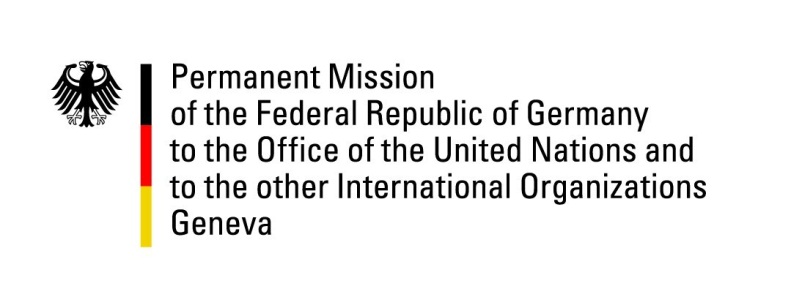 United Nations Human Rights Council29th Session of the UPR Working GroupGeneva, 18 January 2018German recommendations toLuxembourgMr. President,Germany welcomes the delegation of Luxembourg. While underlining the generally high human rights standards in Luxembourg, we would like to offer the following recommendations: •	Continue efforts to advance conditions in prisons, especially for minors and other vulnerable groups, in line with recommendations of the European Committee for the Prevention of Torture and Inhuman or Degrading Treatment or Punishment (CPT).Thank you, Mr. President